Открытый  урок по МДК. 01.06 Методика обучения продуктивным видам деятельности с практикумом    25 октября 2016 года для студентов 4 курса специальности Преподавание в начальных классах был  проведен открытый урок по МДК 01.06 Методика обучения продуктивным видам деятельности с практикумом на тему «Проектирование уроков изобразительного искусства для начальной школы». 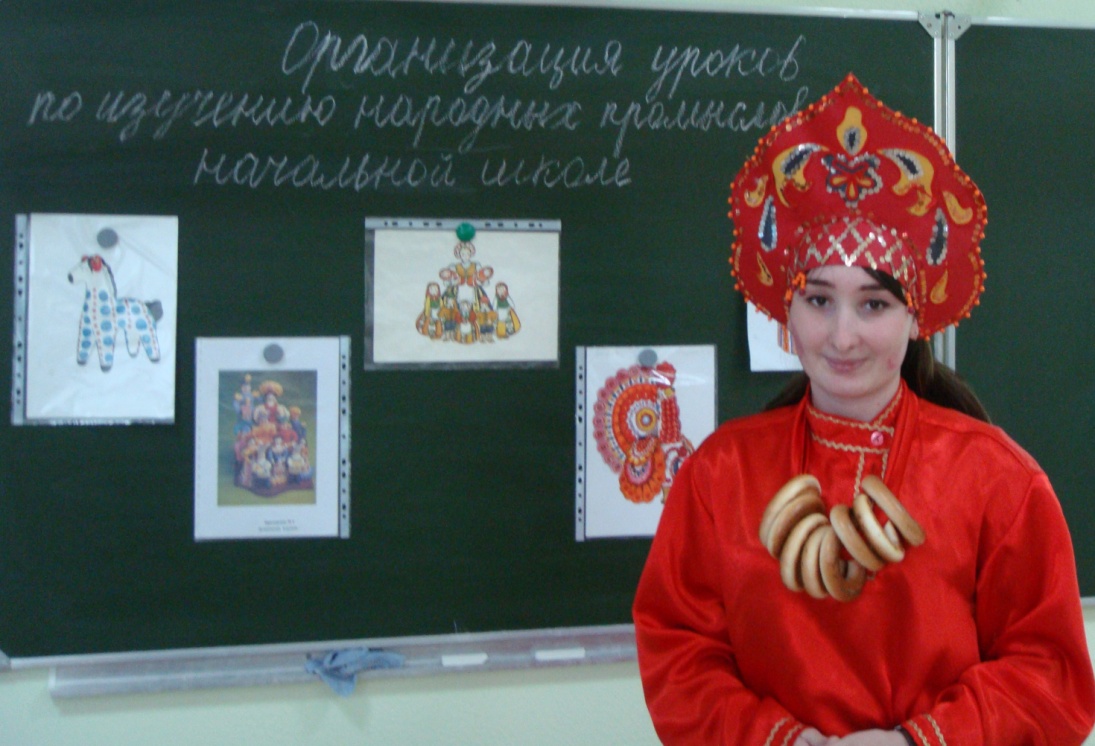 Разработала и организовала занятие  преподаватель изобразительного искусства с методикой преподавания Садкова Л.М., специалист  высшей  квалификационной  категории.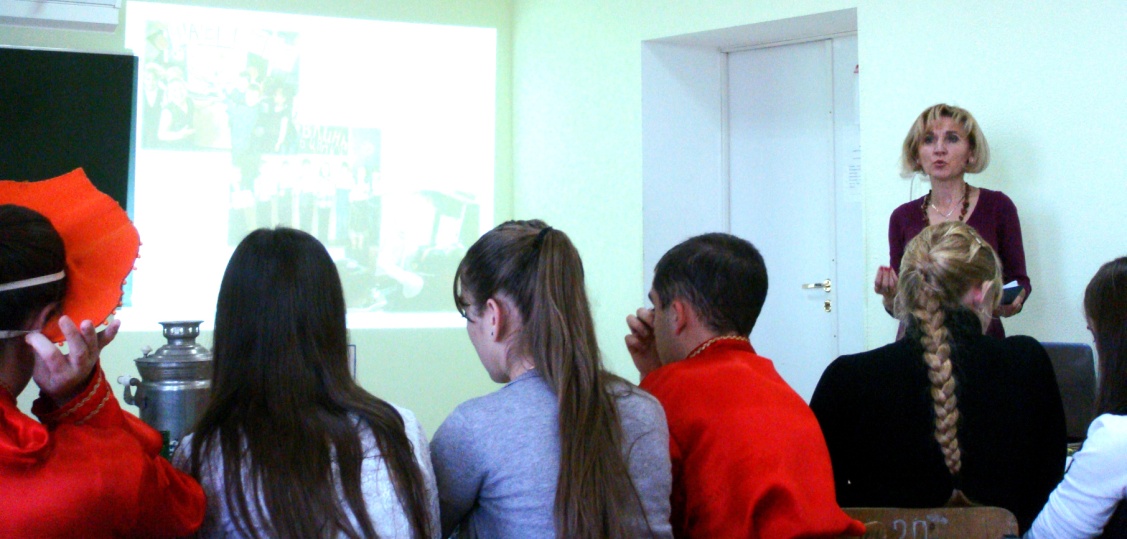 Урок проходил  в  рамках реализации программы региональной инновационной площадки по проблеме «Педагогическое сопровождение развития профессионально-значимых качеств личности будущих специалистов в учреждении СПО».Цель учебного занятия  – развитие у будущих специалистов способностей к педагогическому творчеству при проектировании уроков в начальной школе.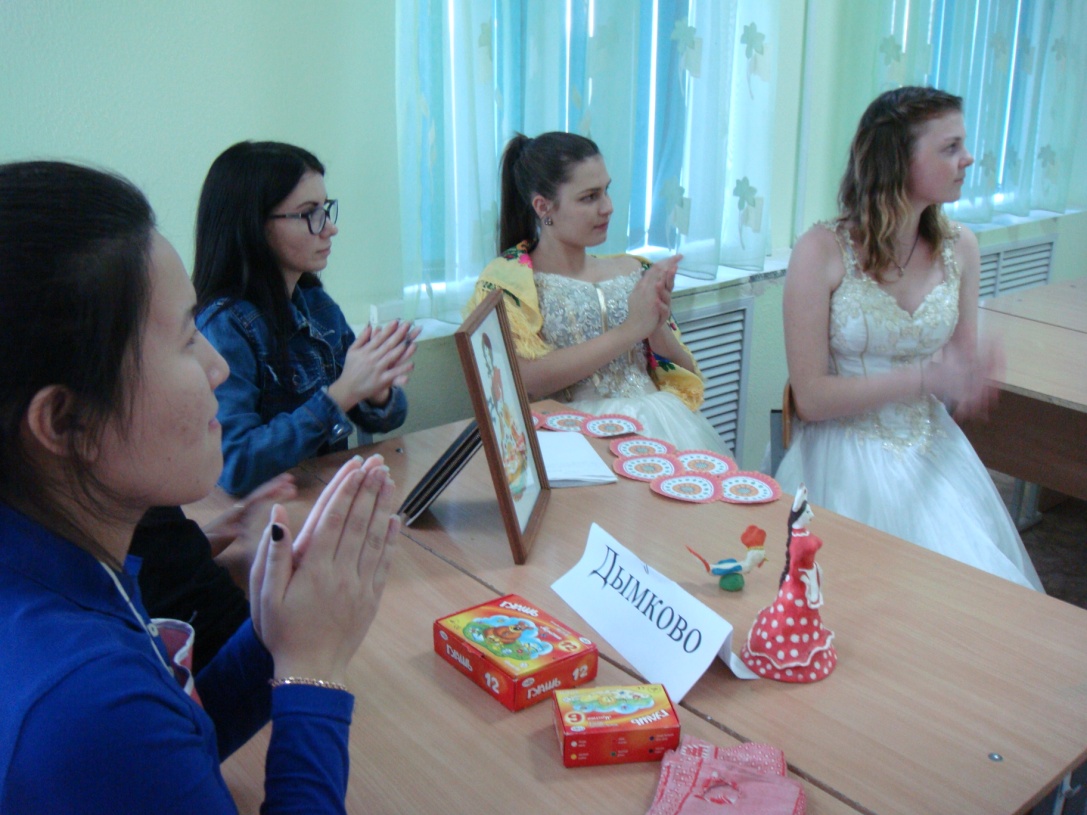  Формой проведения практикоориентированного занятия была  выбрана творческая   мастерская.Основные задачи урока:Обобщить знания об особенностях проведения уроков в начальной школе при изучении народных   промыслов.Формировать умение проектировать уроки декоративного рисования   в начальной школе.Развивать творческие способности в области проектирования уроков в начальной школе.Воспитывать  любовь к народному искусству.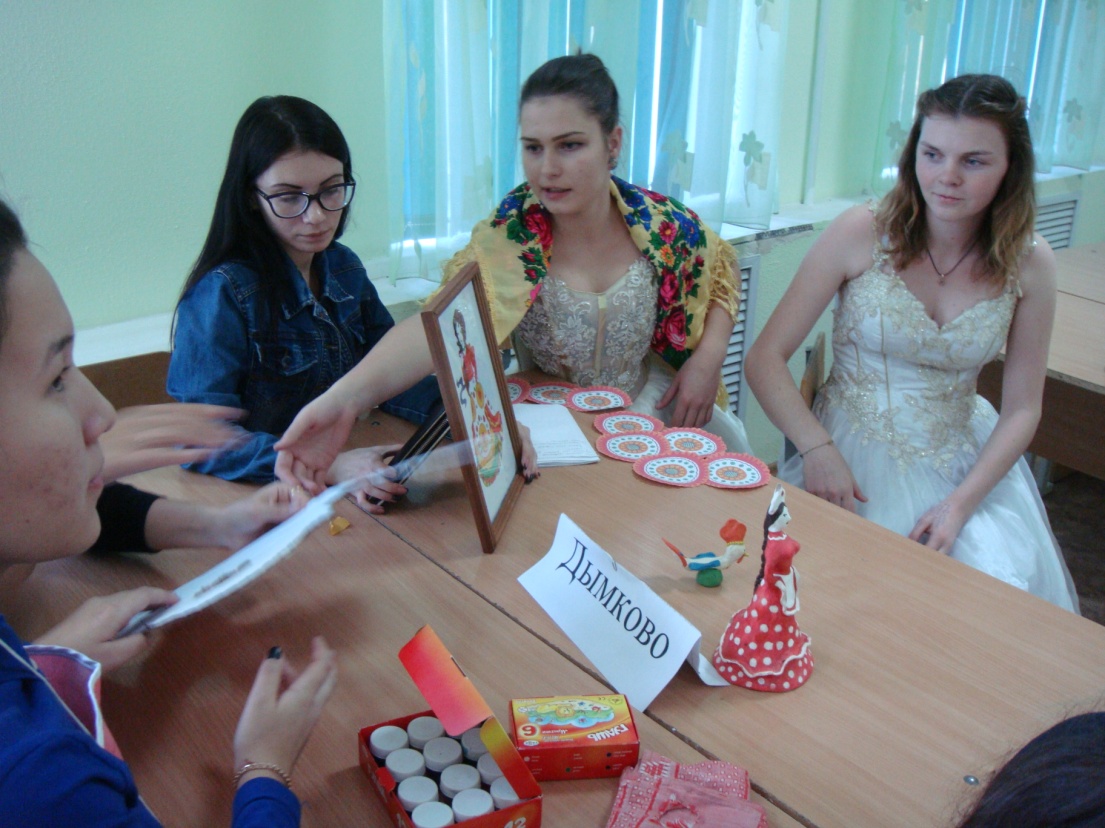 Для  решения  задач  открытого урока   были  использованы  такие методы и приемы:- методы и приемы формирования  знаний и  умений:  беседа,   практическая  работа  - проектная деятельность в   «творческих мастерских», имитация  профессиональной педагогической деятельности;- методы  и приемы активизации  учебной  деятельности: изучение  компьютерной  презентации, диалог,  размышление  о  возможностях развития творческих способностей студентов при проектировании уроков в начальной школе по изучению народных художественных промыслов, ролевое разыгрывание фрагментов уроков, разработанных для обучающихся начальных классов;- методы  и приемы педагогической  поддержки: консультирование студентов, выполняющих задания для самостоятельной работы на этапе подготовки к занятию,  поощрение,  поддержание  положительного  эмоционального  фона  на  уроке.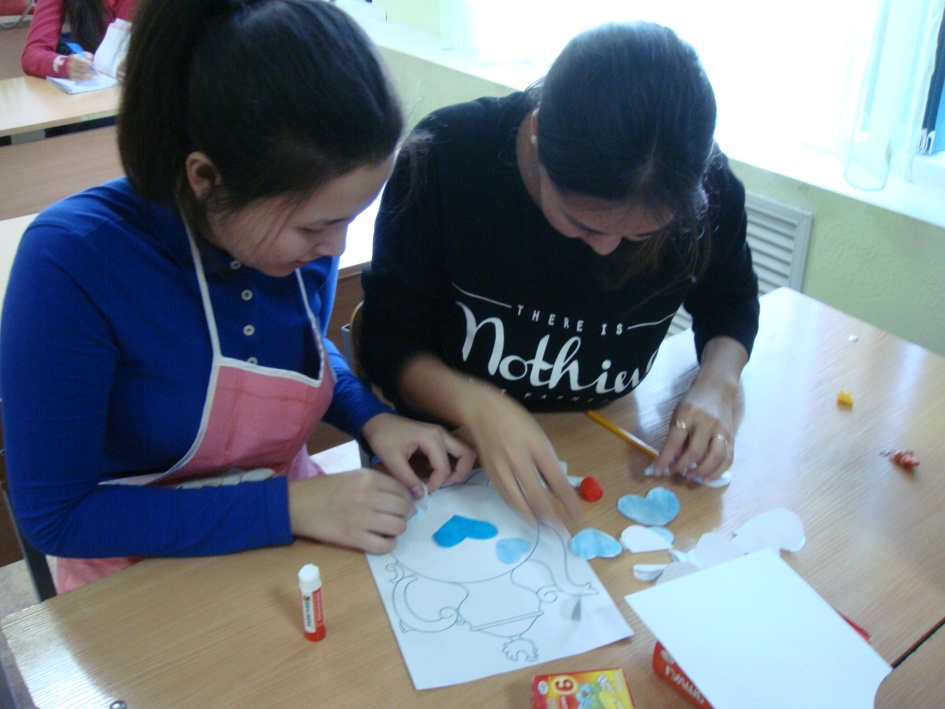 Будущие специалисты определили условия эффективности развития   творческих способностей  на уроках изобразительного искусства не только в процессе выполнения творческих работ, но и в процессе проектировании уроков для начальной школы. На этапе подготовки к учебному занятию студенты выполняли по группам творческое задание - разрабатывали проект: на основе имеющихся теоретических знаний и опыта педагогической деятельности в школе осуществить поиск оптимальной формы проведения урока в начальной школе по изучению народного промысла.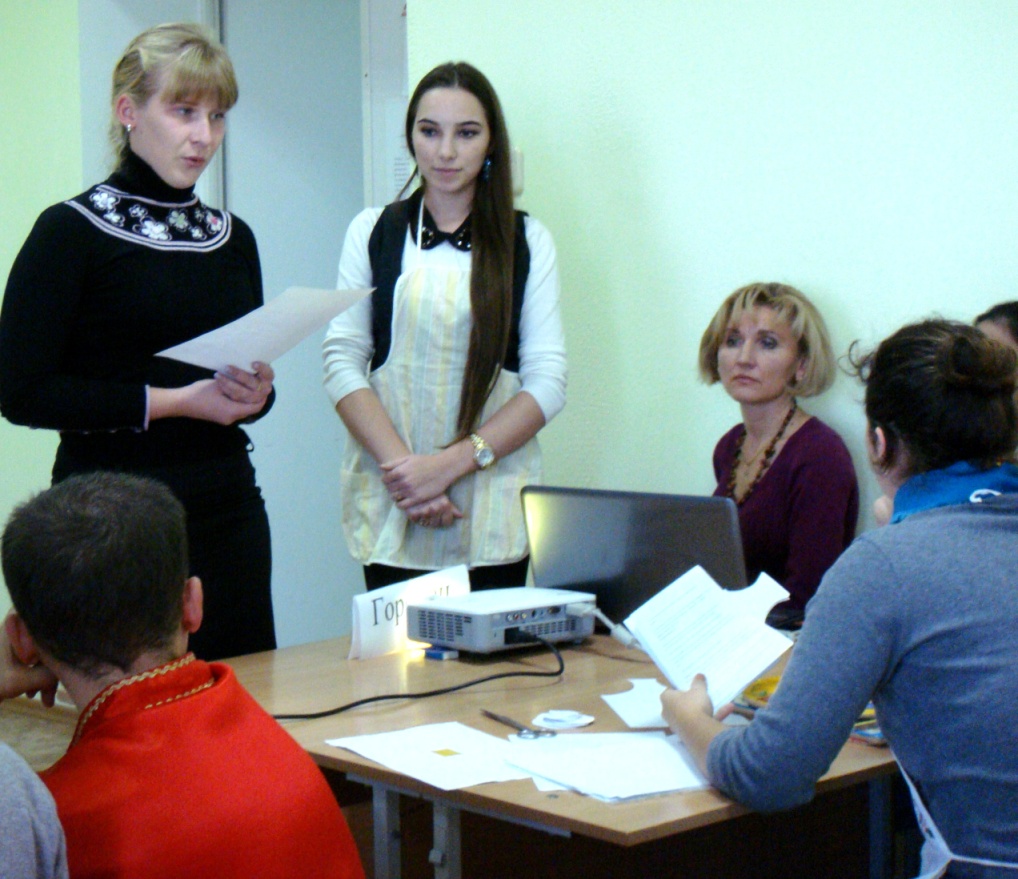 В импровизированной  творческой мастерской каждая из групп приготовила свой вариант  путешествия  обучающихся начальной школы в  мир увлекательных творений народных умельцев, которые студенты представляли затем на открытом уроке.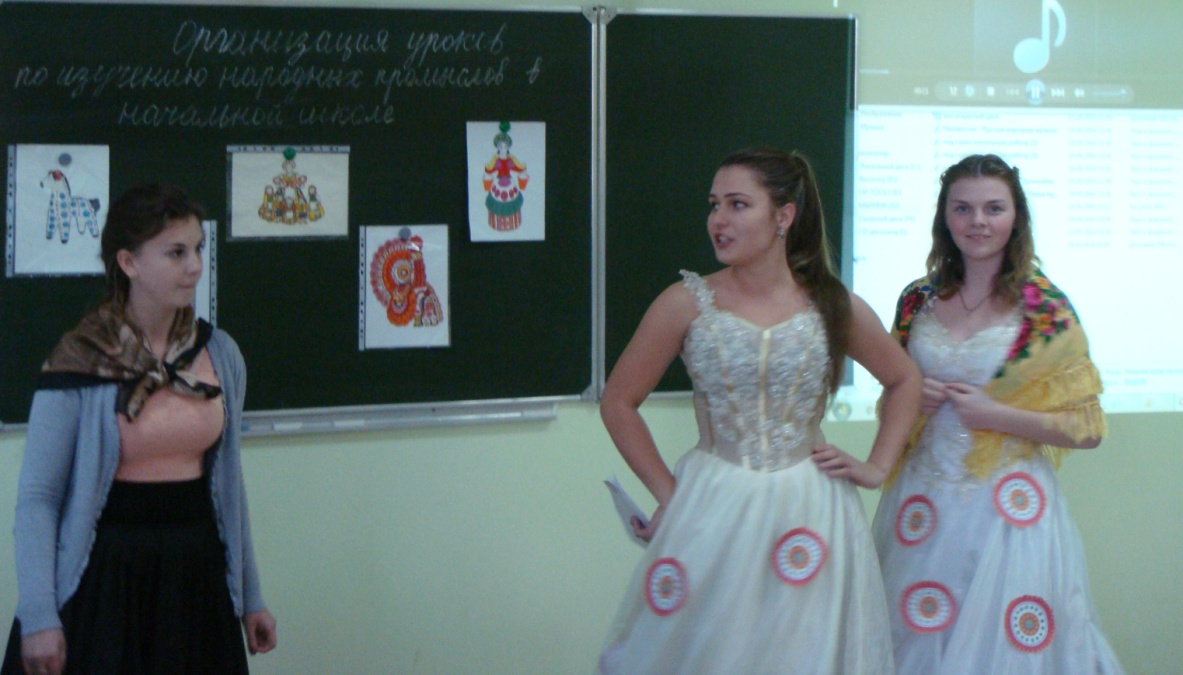 В выступлении творческой группы «Дымково» под руководством Березовской Марины  участвовали сказочные  герои (дымковские барыни), которые позволили сделать постановку темы урока проблемной (с помощью частушек). Практическая работа была организована по группам, а юные мастера   в народных костюмах  использовали  специальное оборудование. Методической изюминкой группы было включение в практическую работу    росписи  масштабных  дымковских   игрушек. Выставка была  организована в    необычной  форме   «сказки».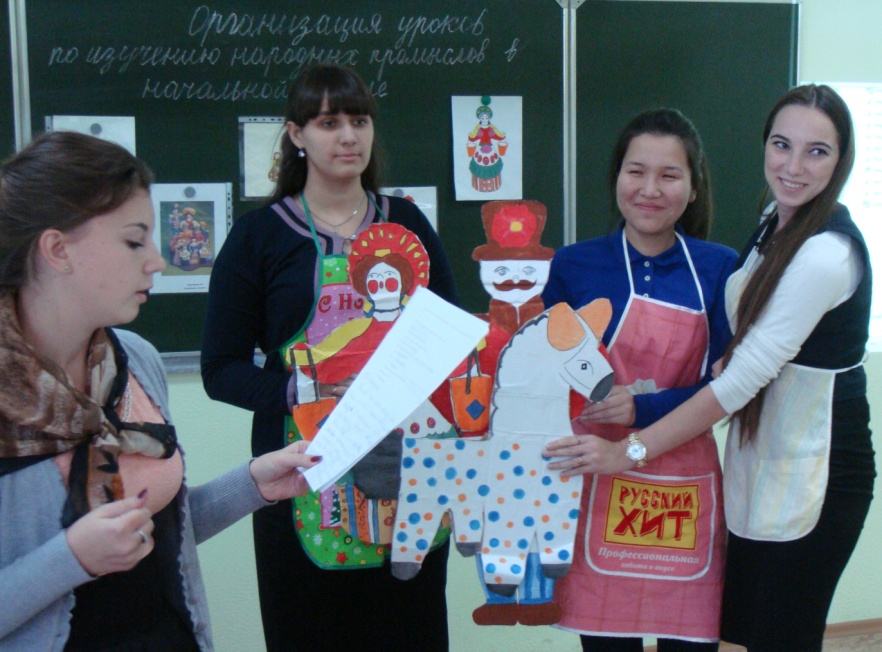 В выступлении творческой группы «Городец», работавшей под руководством Ибрагимовой Зарины, был  использован такой  занимательный элемент, как введение в сюжетную линию урока сказочного героя Лукича, который осуществлял педагогический  показ последовательности  работы  над  творческой  композицией. 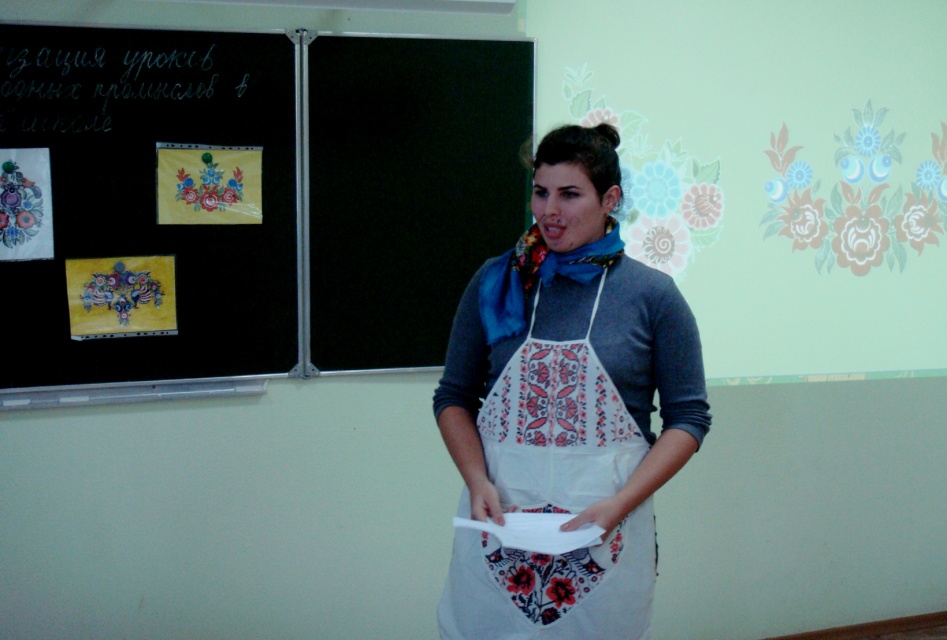 Актуализация знаний обучающихся и подведение итога урока были организованы  также с помощью нестандартных приемов - в процессе    повествования сказки хозяева   «накрывали стол» для гостей.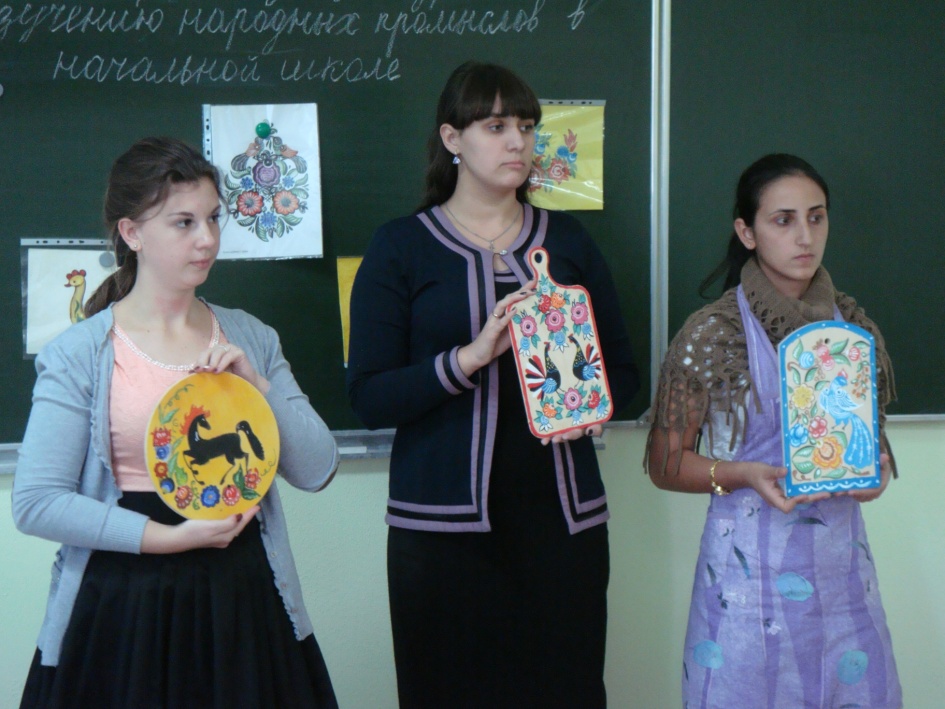 В выступлении творческой группы  «Гжель», работавшей под руководством Голенковой Насти, была использована нетрадиционная художественная техника «киригами», а само занятие организовано  в  форме  «урока - путешествия» в  сказочную страну «Гжель».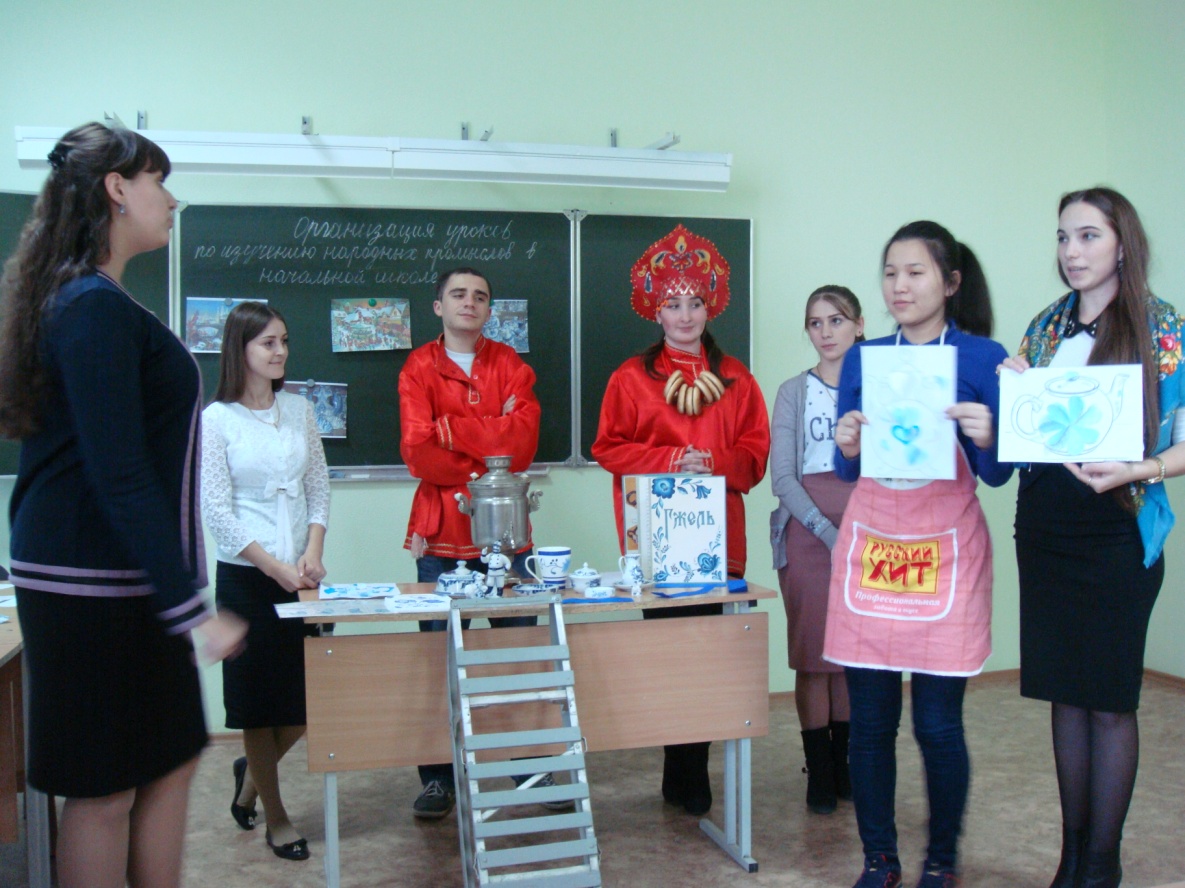 Каждая из творческих групп смогла найти интересные, нестандартные  приемы  знакомства  учащихся начальной школы с творчеством народных мастеров.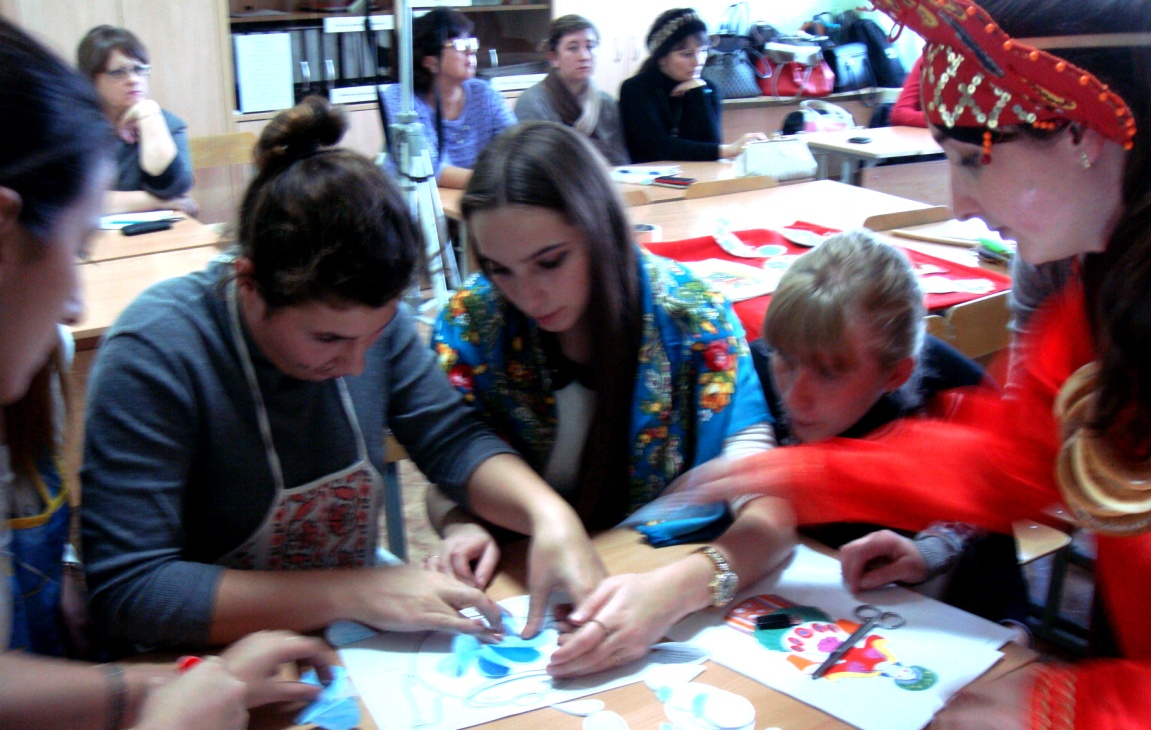 Организация пространства в учебной аудитории в форме кругов позволила участникам ощутить творческую атмосферу мастерских.  Студенты отметили значение этого мероприятия с точки зрения стимулирования к творчеству  в  профессиональной деятельности.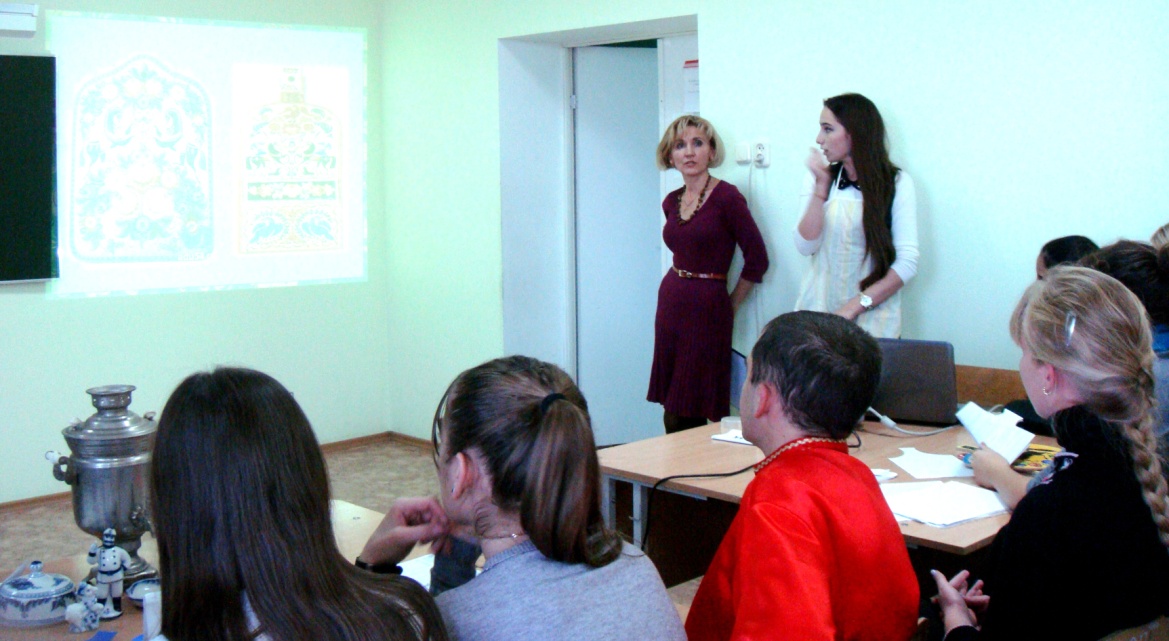 Опыт, полученный будущими учителями на уроке,  пригодиться им при проектировании   уроков и внеурочной работы в начальной школе в области декоративного искусства.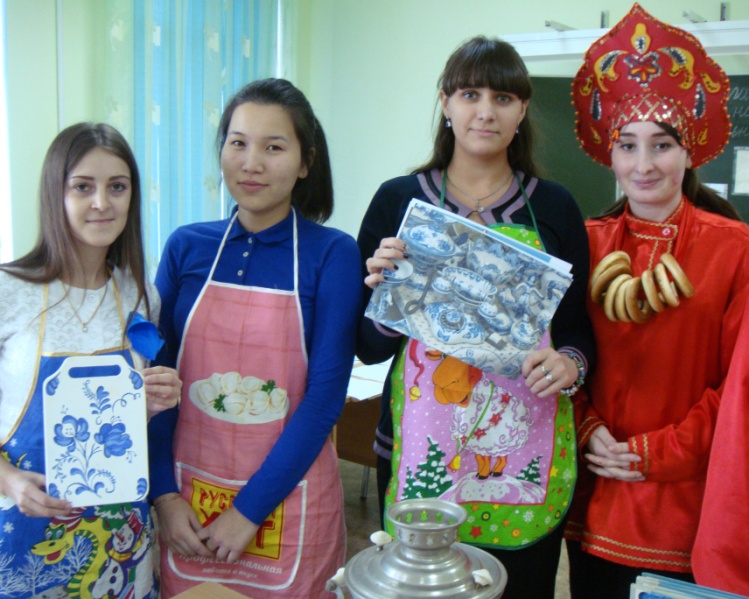 Использование  такой формы обучения,  как творческая  мастерская,  позволило создать  условия для  развития творческих способностей студентов.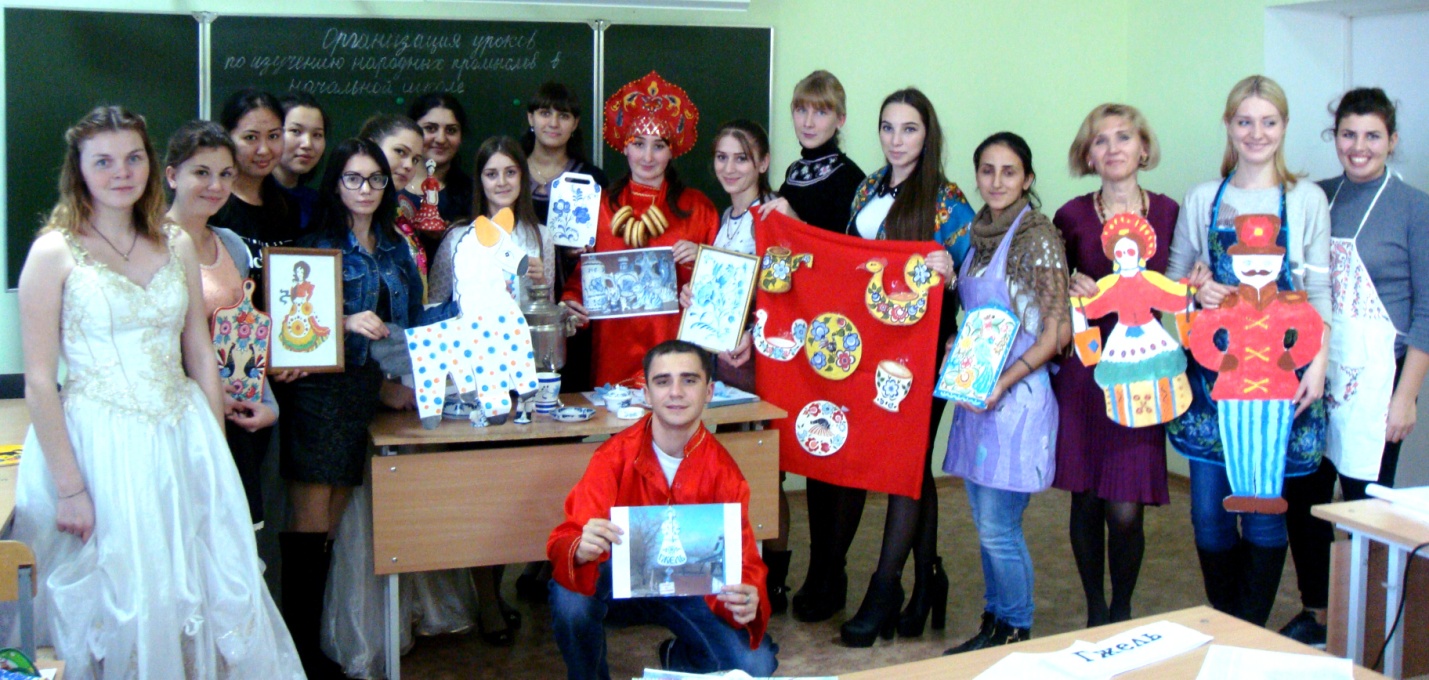 